Российская  Федерация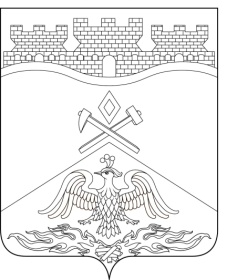 Ростовская  областьг о р о д   Ш а х т ы       ГОРОДСКАЯ ДУМАРЕШЕНИЕ № 44652-го заседания городской Думы города ШахтыПринято 28 ноября 2023 годаО внесении изменений в Положение о бюджетном процессев городском округе муниципального образования «Город Шахты»В соответствии с Бюджетным кодексом Российской Федерации, Областным законом от 24.10.2023 №3-ЗС «О внесении изменений в Областной закон «О бюджетном процессе в Ростовской области», городская Дума города ШахтыРЕШИЛА:Статья 1Внести в Положение о бюджетном процессе в городском округе муниципального образования «Город Шахты», утвержденное решением городской Думы города Шахты от 27.09.2007 №351, следующие изменения:в статье 4:а) часть 2 изложить в следующей редакции:«2. Определение принципов назначения, структуры, порядка формирования и применения кодов бюджетной классификации Российской Федерации, а также присвоение кодов составным частям бюджетной классификации Российской Федерации, которые в соответствии с Бюджетным кодексом Российской Федерации являются едиными для бюджетов бюджетной системы Российской Федерации, осуществляются Министерством финансов Российской Федерации с учетом положений пунктов 3 и 4 статьи 18 Бюджетного кодекса Российской Федерации.»;б) абзацы четвертый и пятый части 5 изложить в следующей редакции:«Перечень и коды целевых статей расходов местного бюджета устанавливаются с учетом положений пунктов 3 и 4 статьи 18 Бюджетного кодекса Российской Федерации Департаментом финансов Администрации города Шахты (далее - Департамент финансов), если иное не установлено Бюджетным кодексом Российской Федерации.Перечень и коды целевых статей расходов местного бюджета, финансовое обеспечение которых осуществляется за счет межбюджетных субсидий, субвенций и иных межбюджетных трансфертов, имеющих целевое назначение, из областного бюджета, используются в порядке, установленном Министерством финансов Ростовской области с учетом положений пунктов 3 и 4 статьи 18 Бюджетного кодекса Российской Федерации.»;абзац первый части 2 статьи 18 изложить в следующей редакции:«2. Объем бюджетных ассигнований на финансовое обеспечение реализации муниципальных программ города Шахты утверждается решением о местном бюджете на очередной финансовый год и плановый период по соответствующей каждой программе целевой статье расходов бюджета в соответствии с перечнем и структурой муниципальных программ города Шахты, определенными Администрацией города.»;статью 211 признать утратившей силу;часть 2 статьи 22 дополнить пунктом 8.1 следующего содержания:«8.1) случаи предоставления субсидий (грантов в форме субсидий) юридическим лицам (за исключением субсидий муниципальным учреждениям), индивидуальным предпринимателям, физическим лицам - производителям товаров, работ, услуг субсидий иным некоммерческим организациям, не являющимся муниципальными учреждениями, грантов в форме субсидий некоммерческим организациям, не являющимся казенными учреждениями,  в соответствии с порядком, установленным нормативными правовыми актами Администрации города либо нормативным правовым актом Правительства Российской Федерации и принимаемыми в соответствии с ним правовыми актами главных распорядителей бюджетных средств;».Статья 2Признать утратившими силу:пункт 6 статьи 1 решения городской Думы города Шахты от 24.09.2009 №602 «О внесении изменений в приложение к решению городской Думы города Шахты «Об утверждении Положения о бюджетном процессе в городском округе муниципального образования «Город Шахты»;пункт 10 статьи 1 решения городской Думы города Шахты от 26.09.2013 №435 «О внесении изменений в приложение к решению городской Думы города Шахты «Об утверждении Положения о бюджетном процессе в городском округе муниципального образования «Город Шахты».Статья 3Настоящее решение вступает в силу со дня его официального обнародования, за исключением положений, для которых настоящей статьей установлен иной срок вступления в силу.Пункт 4 статьи 1 настоящего решения вступает в силу с 1 января 2024 года и применяется к правоотношениям, возникающим при составлении бюджета города Шахты, начиная с бюджета на 2024 год и на плановый период 2025 и 2026 годов.Контроль за исполнением настоящего решения возложить на заместителя главы Администрации города Шахты Дедученко Д.А. и комитет городской Думы по бюджету.Председатель городской Думы -глава города Шахты                                                                                   К. Корнеев28 ноября 2023 годаРазослано: Министерству региональной политики и массовых коммуникаций РО, Администрации города Шахты, КСП г.Шахты, прокуратуре, СМИ, дело.